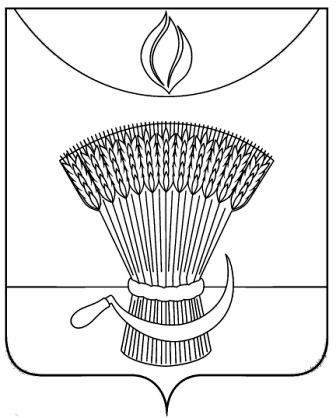 АДМИНИСТРАЦИЯ ГАВРИЛОВСКОГО РАЙОНАОТДЕЛ ОБРАЗОВАНИЯП Р И К А ЗОб итогах школьного этапа всероссийской олимпиады школьников по немецкому языку среди обучающихся общеобразовательных учреждений Гавриловского района в 2019-2020 учебном годуВ соответствии с Порядком проведения всероссийской олимпиады школьников, утвержденным приказом Министерства образования и науки Российской Федерации от 18.11.2013 №1252«Об утверждении Порядка проведения всероссийской олимпиады школьников», приказом отдела образования администрации района от 16.09.2019 №174 «О подготовке и проведении школьного этапа всероссийской олимпиады школьников на территории  района в 2019-2020 учебном году», ПРИКАЗЫВАЮ:1.Утвердить результаты школьного этапа всероссийской олимпиады школьников по немецкому языку в 2019-2020 учебном году (приложение№1). 2.Утвердить рейтинг победителей школьного этапа всероссийской олимпиады школьников по немецкому языку в 2019-2020 учебном году (приложение №2). 3.Утвердить рейтинг призеров школьного этапа всероссийской олимпиады школьников по немецкому языку в 2019-2020 учебном году (приложение№3)4.Контроль за исполнением настоящего приказа оставляю за собой.Начальник отдела образования                                              Н.Н. Кузенковаадминистрации районаПриложение №1УТВЕРЖДЕНЫприказом отдела образованияадминистрации района                                                                                                                                                                   от   07.10.2019      №Результатышкольного этапа всероссийской олимпиады школьников по немецкому языку в 2019-2020 учебном годуПриложение №2УТВЕРЖДЕНприказом отдела образованияадминистрации района                                                                                       от   07.10.2019             №Рейтинг  победителейшкольного этапа всероссийской олимпиады школьниковпо немецкому языку в 2019-2020 учебном годуПриложение №3УТВЕРЖДЕНприказом отдела образованияадминистрации районаот   07.10.2019             №Рейтинг  призеровшкольного этапа всероссийской олимпиады школьниковпо немецкому языку в 2019-2020 учебном году07.10.2019с.  Гавриловка 2-я№185№ п/пФИО участника (полностью)Класс ФИО учителя (полностью)Кол-во балловТип результата1.Чуповский  2- Гавриловской сошЧуповский  2- Гавриловской сошЧуповский  2- Гавриловской сошЧуповский  2- Гавриловской сош1Антонова Анастасия Владимировна6Кочепасова Лариса Анатольевна9участник2Прилипухова Евангелина Антоновна6Кочепасова Лариса Анатольевна11участник3Шубин Роман Игоревич7Кочепасова Лариса Анатольевна18Призер4Игнатова Александра Анатольевна5Кочепасова Лариса Анатольевна15Победитель5Фахрутдинова Шахзода Озодовна5Кочепасова Лариса Анатольевна10Участник2.Булгаковский  2 Гавриловской СОШБулгаковский  2 Гавриловской СОШБулгаковский  2 Гавриловской СОШБулгаковский  2 Гавриловской СОШБулгаковский  2 Гавриловской СОШ6Дронов Сергей Николаевич7Ненашева Наталья Алексеевна24Участник 7Дружинина Дарья Сергеевна6Ненашева Наталья Алексеевна10Участник 8Иванова Александра Игоревна6Ненашева Наталья Алексеевна70Победитель 9Иванов Сергей Алексеевич7Ненашева Наталья Алексеевна9Участник 10Коляденцева Дарья Александровна6Ненашева Наталья Алексеевна25Участник 11Пашков Илья Дмитриевич6Ненашева Наталья Алексеевна52Победитель12Плужников Александр Петрович6Ненашева Наталья Алексеевна35Участник 13Плужников Алексей Петрович7Ненашева Наталья Алексеевна15Участник 14Следина Валерия Александровна6Ненашева Наталья Алексеевна50Призер 15Сухобок Анна Алексеевна9Ненашева Наталья Алексеевна45Призер№ п/пФИО участника (полностью)Класс ФИО учителя (полностью)Кол-во балловТип результатаОО1Игнатова Александра Анатольевна5Кочепасова Лариса Анатольевна15ПобедительЧуповский филиал 2Иванова Александра Игоревна6Ненашева Наталья Алексеевна70Победитель Булгаковский филиал3Пашков Илья Дмитриевич6Ненашева Наталья Алексеевна52ПобедительБулгаковский филиал№ п/пФИО участника (полностью)Класс ФИО учителя (полностью)Кол-во балловТип результатаОО1Шубин Роман Игоревич7Кочепасова Лариса Анатольевна18ПризерЧуповский филиал 2Следина Валерия Александровна6Ненашева Наталья Алексеевна50Призер Булгаковский филиал3Сухобок Анна Алексеевна9Ненашева Наталья Алексеевна45ПризерБулгаковский филиал